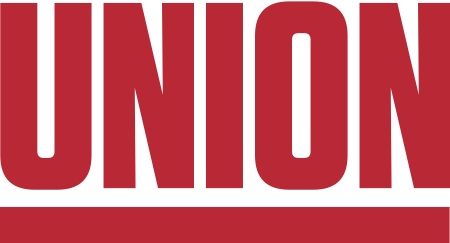 PhD Comp Exam Report FormType the information in the right-hand column. Save the form as a Word document. Be sure all the information is complete and send the completed form to phd@utsnyc.edu copied to jrehmann@utsnyc.edu and to the Registrar at rortiz@uts.columbia.edu.Student's NameType of Comp (Closed Book, Open Book, Scholarly Paper, Presentation, etc.)Date of CompletionSubject of the ExamFirst ReaderSecond ReaderGrade (Pass or Fail)CommentsDate: Submitted by: 